GLASWEISE:Grüner Veltliner  1/8   2.0012,00 % alc.Weinkellerei H. Pöschl – Wagram Typischer, niederösterreichischer Grüner VeltlinerGrüner Veltliner 1/8   2.60 
Schlossberg „Erste Lage“ 12,00 % alc.Weinkellerei H. Pöschl – Wagram Spritzig, pfeffriger Veltliner mit elegantem SortenbukettUrgesteins Riesling  1/8   3.5012,00 % alc.Schlosskellerei Gobelsburg – Kamptal, LangenloisBetörendes Bukett, verspielt und zartgliedrig, 
kraftvoll am Gaumen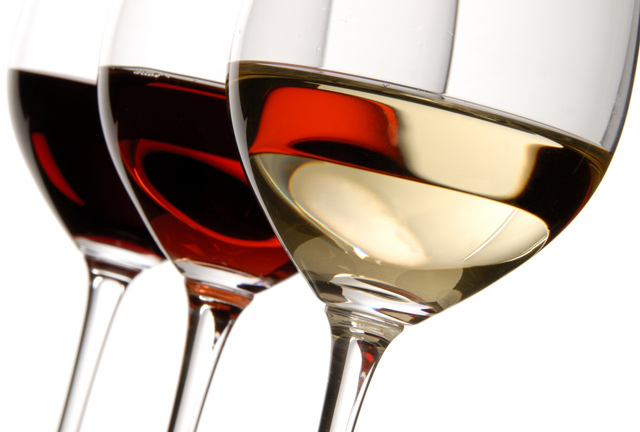 FLASCHENWEINE:Falko Muskateller Cuvee  0.7l    22.0011,5 % alc.Weingut Dürnberg / Fine Wine – Falkenstein WeinviertelTolles Cuvee vom Gelben Muskateller, 
Sauvignon blanc und WelschrieslingGrüner Veltliner „Löss“  0.7l   22.0011,5 % alc.Weingut Rebenhof Mantler – Fels am WagramFruchtbetonter, frischer, jugendlicher Alleinunterhalter. 
Let´s have fun!Gelber Muskateller Tradition 0.7l   24.0011,5 % alc.Olwitschhof – Thersia & Otto Riegelnegg – SüdsteiermarkTraubiges Bukett nach Zitronenmelisse und Holunder, 
fruchtiger AbgangWelschriesling 0.7l   22.0011,5 % alc.Olwitschhof – Theresia & Otto Riegelnegg – SüdsteiermarkWürzig-knackige Apfelnote, belebend frisch am GaumenGLASWEISE:Blauer Zweigelt  1/8   2.00Weinkellerei H. Pösch – WagramTypischer, niederösterreichischer ZweigeltRosé Blaufränkisch 1/8   3.5013.0 % alc.Weinhof Bauer-Pöltl – Horitschon – BurgenlandFeinwürziger, erfrischender halbtrockener Rosé Blaufränkisch 1/8   3.50 14,00 % alc.Weinbau Gisela & Erich Körper – Südburgenland Dichter Wein, vollmundig, klassischer Ausbau ohne HolzFLASCHENWEINE:Heideboden  0.7l   25.00 13,5 % alc.Weingut Andreas Wendelin – Neusiedlersee – GolsRotweincuvee Barrique, Fruchtbetonter Speisenbegleiter, 
elegant, rund und samtig weich im AbgangSt. Laurent  0.7l   22.0013,5 % alc.Weingut Schüller – Burgenland – PurbachKräftiger, dunkler Rotwein mit fruchtigem Weichselbukett 
als SpeisenbegleiterBlauer Zweigelt  0.7l   22.0012,5 % alc.Weingut Greilinger – Schöngrabern WeinviertelDuft nach roten Beeren und Kirsche